２０２1年度定期総会資料日　　時　　　2021年5月28日（金）　午後７時場　　所　　　(公財)社会教育協会ホール　（シンデレラビル３階）特定非営利活動法人　日野福祉の学校第1議案　2020年度　事業報告１．会員の現状　　　2021年度3月末現在の登録会員数は42名である。　　　2020年度の新規会員加入は2名で、退会者は4名であった。２．会　　議（１）	総会　　　ア　通常総会　　　　2020年6月26日（金）　(公財)社会教育協会ホール・	2019年度　事業報告・	2019年度　決算ならびに監査報告・	2020年度　事業計画（案）・	2020年度　収支予算（案）　　　　イ　臨時総会　　　　　　開催せず　（２）　理事会　　　　ア　第１回理事会　　　　　　期日　2020年6月5日（金）　　　　　　会場　(公財)社会教育協会ホール　　　　　　内容　2020年度定期総会について３．運営委員会　　　　2020年4月より2021年3月まで7回運営委員会を開催した。４．その他　　実務ベースでの作業など今年度も開催した。５．実施事業（1）連続講座　新型コロナ感染のため計画事業は中止とした（2）たまり場会員、非会員を問わず気軽に語り合える場作りのために、毎月第２金曜日夕方に設定して開催した。今年度はコロナ感染のため一時期中止、開催は以下実施日。感染防止のために、参加者を極力少なくし、飲食禁止にして短時間で実施した。事業アイデア、職場での苦労話、高齢者の生きがい論など自由に話し、交流できた。（３）終末期の生き方を考える会前年度に続き今年度も在宅医療、在宅介護、在宅死などを考えるフリー討論会を実施し、延命治療や在宅死について活発な議論を重ねることができた。　　　9月16日、11月18日、2回開催した。今年度のイベント回数は少なくせざるを得ない状況もあり、リモートでの開催等も模索した。その他：NPO日野市民団体活動ネットワークの活動は事業部会の役割で会議参加した。第2議案　2020年度決算ならびに監査報告監　査　報　告　書２０２1年　5月13日特定非営利活動法人日野福祉の学校理事長　槇　島　和　治　殿特定非営利活動法人日野福祉の学校監事　中澤　　洋　2020年4月1日から2021年3月31日までの2020年度における会計及び業務の監査の結果について次の通り報告いたします。監査意見１　財産目録、貸借対照表及び収支計算書は、会計帳簿の記載と一致し、特定非営利活動法人の収支状況及び財政状況を正しく示しているものと認めます。２　事業報告書の内容は、真実であると認めます。３　理事の職務執行に関する不正の行為、又は法令・定款に違反する重大な事実は無いと認めます。以上第3議案　2021年度　事業計画（案）特定非営利活動法人 日野福祉の学校事業実施の方針・当法人の定款に定める目的を達成するための「講座」を開催する。・会員並びに非会員相互に啓発し親交を深めるため、「交流会」及び「気軽に語り合えるたまり場」「終末期の生き方を考える会」を開催する。・ホームページの充実を図る。・法人設立の趣旨を実現するため、新たな事業の展開について研究・協議する。事業の実施に関する事項協力共催事業NPO法人ひの市民団体活動ネットワーク、日野社会教育センター、かわせみサロンなど、これまで共催事業や協力してきた団体を中心に、今年度も参加、後援などを行っていく。第4議案　2021年度　特定非営利活動事業会計　収支予算書（案）第5議案　定款改定（案）　　定款を、日野福祉の学校の現状に沿うよう以下のように改定する。・第五条　設立当初に規定していた事業のうち、時代の変遷により当法人が果たすべき役割も変化したので、現状に合わせて整理をする。・第22条・第26条　総会及び理事会における開催通知並びに評決の方法について、書面以外に電磁的方法によることができるようにする。　議事録に、電磁的方法により評決したものを加える。また、招集通知の期間を開会日の2週間前から5日前に変更し、事務負担の軽減を図る。・第38条　公告の方法について、電磁的方法で行えるようにする。・その他　条文の誤記や、文言の整理も合わせて行う。別紙「特定非営利活動法人日野福祉の学校　定款　新旧対照表」参照第6議案　役員改選（案）定款により、役員の任期は2年間（2021年3月31日まで）と定められているため、2021年度総会にて役員の改選が必要となります。これまで立候補のあった役員候補は以下のとおりです。　　　理事候補　　　　　　　石塚　貴之　　　（留任）        　　　梅崎　満州夫　　（留任）　　　　　　　川松　ゆり　　　（留任）　　　　　　　中能　孝則　　　（留任）　　　　　　　藤永　清和　　　（留任）　　　　　　　槇島　和治　　　（留任）　　　　　　　湯本　宣　　　　（留任）　　　　　　　渡邉　雅子　　　（留任）　　　　　　　熊谷真由美　　　（新任）　　　　　　　大塚喜久子　　　（新任）監事候補　　　　　　　中沢　洋　　　　（留任）【参考資料】8月13日　　　7人9月11日　　　8人10月 9日　　　7人11月13日　　　7人12月11日　　　6人貸　借　対　照　表2021年3月31日現在特定非営利活動法人　日野福祉の学校特定非営利活動法人　日野福祉の学校特定非営利活動法人　日野福祉の学校(単位：円）科　　　　　　目金　　　　　　額金　　　　　　額金　　　　　　額Ⅰ　資産の部　１　流動資産　　　現金0 　　　預金395,680 　　流動資産合計395,680 　資産合計395,680 Ⅱ　負債の部　１　流動負債　　　未払い金0 　　流動負債合計0 　負債合計0 Ⅲ正味財産の部　　当期正味財産増加額19,790 　　前期正味財産375,890 　正味財産合計395,680 　負債及び正味財産合計395,680 財　産　目　録2021年3月31日現在特定非営利活動法人　日野福祉の学校特定非営利活動法人　日野福祉の学校特定非営利活動法人　日野福祉の学校（単位:円）科　　　　　　目金　　　　　　額金　　　　　　額金　　　　　　額Ⅰ資産の部　１　流動資産　　　現金・現金手元有高0 　　　貯金・日野旭が丘郵便局395,680 　　　流動資産合計395,680 　資産合計395,680 Ⅱ　負債の部　１　流動負債　　　未払金0 　　流動負債合計0 　負債合計0 Ⅲ　正味財産395,680 2020年度　特定非営利活動事業会計　収支計算書2020年度　特定非営利活動事業会計　収支計算書2020年度　特定非営利活動事業会計　収支計算書2020年4月1日から2021年3月31日まで特定非営利活動法人　日野福祉の学校特定非営利活動法人　日野福祉の学校特定非営利活動法人　日野福祉の学校（単位：円）科　　　　　　　目金　　　　　　　額金　　　　　　　額金　　　　　　　額Ⅰ　収入の部　1.　会費収入　　　会費収入84,000 　　会費収入合計84,000 　２.　事業収入　 　 講座・会員交流会15,600　　事業収入合計15,600 　３.　寄付金/助成金30,000 　４．　雑収入（受取利息）3　当期収入合計129,603Ⅱ　支出の部　１　管理費　　　通信費30,010 　　　消耗品費7,898　　　借上使用料31,980　　　負担金7,285 　　　雑費660 　　管理費合計77,833　２　事業費　 　 講座・会員交流会31,980　　事業費合計31,98017,390　当期支出合計109,813　当期収支合計19,790　前期繰越収支差額375,890　次期繰越収支差額395,680事業名事業内容実施予定日会場対象者・予定人数収支計算連続講座保健・医療・福祉関係計画により適時　2回ゆうりかホール他会員及び参加希望者各回20名参加費会員　　　500×10人×2回＝10,000会員外　1,000×10人×2回＝20,000会場費　　　　　2,000×2回＝4,000講師謝礼　　　　10,000×2回＝20,000交流会情報・意見交換連続講座開催時に同上同上参加費　　800×15人×2回＝24,000飲食材料費及び調理謝礼は参加費で充当気軽に語り合えるたまり場参加者同士の語り合い毎月第2金曜日を基本とするゆうりかホール会員及び参加希望者各回10名飲み物持参参加費　　　300×10人×12回＝36,000会場費      2,000×12回＝24000終末期の生き方を考える会テーマに沿って自由発言年6回同上同上各回10名飲み物持参参加費　　　300×10人×6回　＝18,000会場費　　　2,000×6回＝12,000（2021年4月1日から2022年3月31日まで）（2021年4月1日から2022年3月31日まで）（2021年4月1日から2022年3月31日まで）（2021年4月1日から2022年3月31日まで）特定非営利活動法人 日野福祉の学校特定非営利活動法人 日野福祉の学校特定非営利活動法人 日野福祉の学校特定非営利活動法人 日野福祉の学校（単位：円）　　　　　　　　科　　　　　　　　　　目　　　　　　　金　　　　　　　　額　　　　　　　金　　　　　　　　額　　　　　　　金　　　　　　　　額　　　　　　　金　　　　　　　　額　　Ⅰ　　収入の部　　　　１　　入会金・会費等収入　　　　　　　　入会金収入3,000 　　　　　　　　会費収入90,000 　　　　　　　　賛助会費0 93,000 　　　　２　　事業収入　　　　　１）講座30,000 　　　　　２）たまり場36,000 　　　　　３）終末期の生き方を考える会18,000 　　84,000　　　　３　寄付金/助成金収入30,000　　　　４　雑　収　入　　　　　　　　受取利息10 　　　　当期収入合計　　　　（Ａ）207,010 207,010 　　Ⅱ　　支出の部　　　　１　事　業　費　　　　　1）講座＆交流会24,000 　　　　　2）たまり場24,000 　　　　　3）終末期の生き方を考える会12,000 60,000 　　　２　管　理　費　　　　　　会議費5,000 　　　　　　通信費30,000 　　　　　　借上・使用料60,000 　　　　　　消耗品費5,000 　　　　　　負担金5,000 　　　　　　雑費1,000 106,000 　　　３　予　備　費5,000 　　　当期支出合計　　　（Ｂ）171,000 171,000 　　　当期収支差額　　　（Ａ）－（Ｂ）36,010 36,010 　　　前期繰越収支差額　　　（Ｃ）395,680 395,680 　　　次期繰越収支差額431,690 431,690 事業別収支計算書事業別収支計算書事業別収支計算書１、本　部　経　費１、本　部　経　費　Ⅰ、収入の部摘　　　　　　　　　要　　　　会員会費収入84,000　　　　　　雑収入3　預金利息　　　　　合計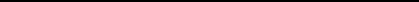 84,003　Ⅱ、支出の部　　　　通　信　費30,010　郵便料金、電話代　　　　消耗品費7,898　総会資料印刷　　　　借上使用料31,980　ゆうりかホール　　　　負　担　金7,285　日野市民活動サポートセンタ　　　　雑      費660　預金保険料他　　　　　　合計77,833収支差益　　6,170円２、講座・会員交流会２、講座・会員交流会　Ⅰ、収入の部摘　　　　　　　　　要　　　　参加者負担金　　　　助成金15,60030,000参加者：　たまり場など社会福祉協議会サロン活動助成金合計45,600　Ⅱ、支出の部　　　　謝　礼　金0　　　　通　信　費0　　　　借上使用料31,980　　　　　　雑費0　　　　　合計31,9800収支差益　　13,620円